Нетрадиционные техники рисования с детьми младшего возраста.Дошкольное детство — очень важный период в жизни детей. Именно в этом возрасте каждый ребенок представляет собой маленького исследователя, с радостью и удивлением открывающего для себя незнакомый и удивительный окружающий мир.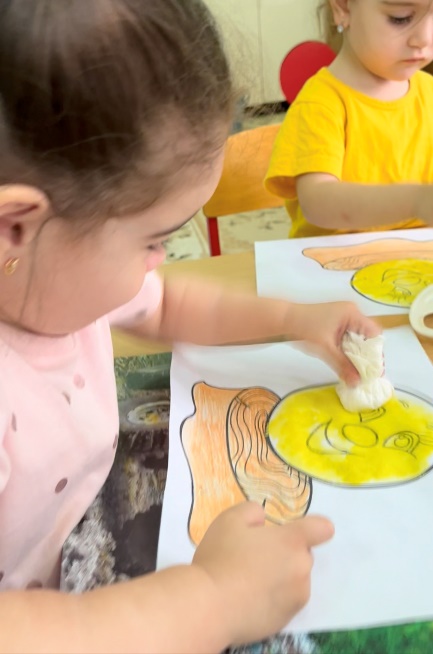  Чем разнообразнее детская деятельность, тем успешнее идет разностороннее развитие ребенка, реализуются его потенциальные возможности и первые проявления творчества. Вот почему одним из наиболее близких и доступных видов работы с детьми в детском саду является изобразительная, художественно-продуктивная деятельность, создающая условия для вовлечения ребенка в собственное творчество, в процессе которого создается что-то красивое, необычное. Нетрадиционная техника рисования – это новое направление в искусстве, которое помогает развить ребенка всесторонне. Нетрадиционная техника рисования в работе с детьми способствует развитию детской художественной одаренности.Способности к рисованию появляются у детей в раннем возрасте, когда они рисуют пальчиком на запотевшем стекле или мелком на обоях. Как известно многим взрослым, что осознанные движения пальцами рук приводят к активации речевой деятельности. 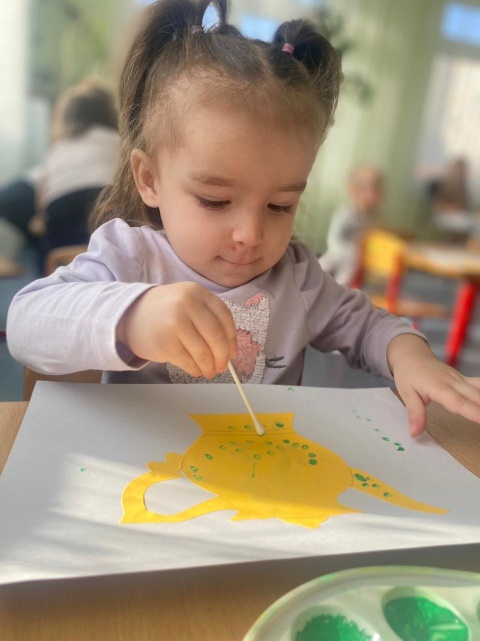 Чем больше мы будем уделять внимания этому, тем быстрее будет идти процесс постановки речи. В процессе рисования ребёнок испытывает разнообразные чувства: радуется красивому изображению, которое сам создаёт, огорчается, если что-то не получается. Соединяя и комбинируя простые элементы, наши малыши развивают фантазию, пространственное и образное мышление. При пользовании нетрадиционными техниками рисования, работают обе руки, и это позволяет отлично развивать координацию. И никогда не говорите, что получилось плохо, потому что нашим детям нужна уверенность в своих способностях. Для малыша творчество - это процесс, а не результат.Во время рисования мы можем столкнуться с тем, что малыши боятся рисовать.  Им кажется, что у них ничего не получится, что они не умеют рисовать или просто не хотят пачкать свои ручки. Но со временем, глядя на сверстников, они потихоньку приобщаются к процессу так, что  их уже не оторвать от своей деятельности. Мы начинали свою работу с самых простых техник нетрадиционного рисования: рисование ватными палочками, штампами, поролоном, клеевой кистью, только потом добавила рисование пальчиками и ладошками. Ведь не все дети сразу могут обмакнуть свой пальчик в баночку с краской или полностью опустить ладошку в тарелочку с той же краской. Но прежде, чем начать непосредственно рисовать, нужно ребенка заинтересовать этим. Поэтому при обучении детей раннего возраста мы используем игры, стихи, потешки, загадки, обыгрываем сюжет будущего рисунка с помощью различных игрушек, предметов, картинок; используем пальчиковые и подвижные игры, музыкальные произведения. Дети быстро заинтересовываются процессом, а также настраиваются их на положительный мотив.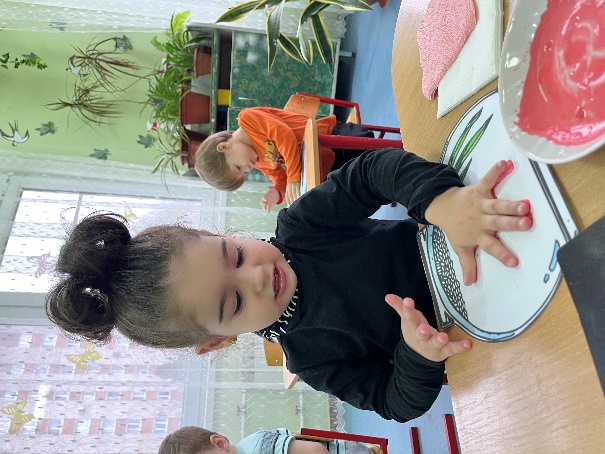 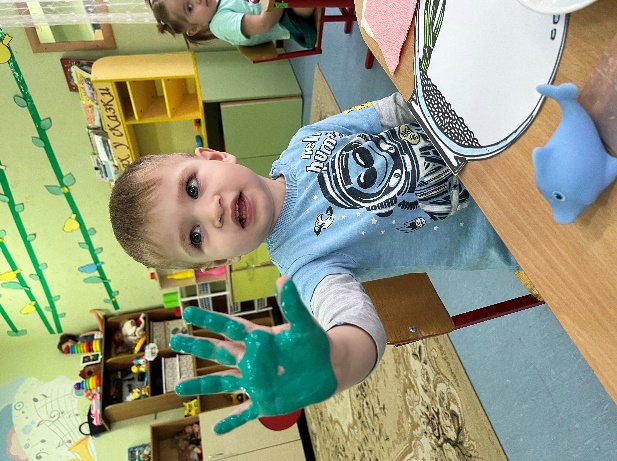 Проведение занятий с использованием нетрадиционных техник: Способствует снятию детских страхов;Развивает уверенность в своих силах;Развивает пространственное мышление;Учит детей свободно выражать свой замысел;Побуждает детей к творческим поискам и решениям;Учит детей работать с разнообразным материалом;Развивает чувство композиции, ритма, колорита, цветовосприятия; чувство фактурности и объёмности; Развивает мелкую моторику рук;Развивает творческие способности, воображение и полёт фантазии.Во время работы дети получают эстетическое удовольствие.